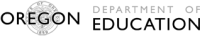 Holistic-to-Analytic Rubric TemplateDirections:The rubrics that you developed in the items templates for constructed response and extended response items were holistic rubrics. To examine the difference between holistic and analytic rubrics, this assignment asks you to select an extended response holistic rubrics you already developed that includes multiple elements or details at each level and convert it into an analytic rubric.Select an extended response holistic rubrics you already developed that includes multiple elements or details at each level and copy the content from this rubric so that the original rubric appears below under the header, “Extended Item Template: Holistic Rubrics.”Next, identify the distinct elements or details that are collapsed in the holistic rubric but could actually be their own criteria and begin to develop an Analytic Rubric from your Holistic Rubric. Adapt the “Analytic Rubric” template so that it includes at least two criteria based on dividing the holistic rubric content up. Fill in the description of student responses at each level. As needed, add additional detail as you develop the analytic rubric.  Extended Item Template: Holistic RubricAnalytic RubricTeacherGradeTypes of students responses  What this response represents about the student’s knowledge or skillLevel 5[Overall description of Level 5]Exceeds Target:  Student has the knowledge or skill represented at the learning progression level that this item aligns with as well as knowledge and skills that exceed learning progression level.Level 4[Overall description of Level 4]On Target: Student has the knowledge or skill represented at the learning progression level that this item aligns with.Level 3[Overall description of Level 3]Below Target: Student has slight misunderstanding/incomplete knowledgeLevel 2[Overall description of Level 2]Substantially Below Target: Student substantial misunderstanding/ large gaps in knowledgeLevel 1Irrelevant/Off  topic answer Criteria 1:_________Criteria 2: ________Criteria 3: ________Level 5[Description of criteria 1 at level 5] [Description of criteria 2 at level 5] [Description of criteria 3 at level 5]Level 4[Description of criteria 1 at level 4] [Description of criteria 2 at level 4] [Description of criteria 3 at level 4]Level 3[Description of criteria 1 at level 3] [Description of criteria 2 at level 3] [Description of criteria 3 at level 3]Level 2[Description of criteria 1 at level 2][Description of criteria 2 at level 2][Description of criteria 3 at level 2]Level 1Irrelevant/Off  topic answer Irrelevant/Off  topic answer Irrelevant/Off  topic answer